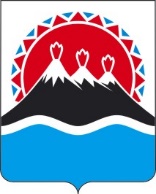 П О С Т А Н О В Л Е Н И ЕГУБЕРНАТОРА КАМЧАТСКОГО КРАЯ                  г. Петропавловск-КамчатскийПОСТАНОВЛЯЮ:1. Внести в постановление Губернатора Камчатского края от 10.04.2020 № 50 "О мерах по недопущению распространения новой коронавирусной инфекции (COVID-19) на территории Камчатского края" изменения, изложив постановляющую часть в следующей редакции:"1. Обязать граждан до 15 июля 2020 года включительно соблюдать режим самоизоляции.2. В период действия режима самоизоляции граждане обязаны:1) не покидать места проживания (пребывания), за исключением случаев:а) следования к месту (от места) осуществления деятельности (в том числе работы), которая не приостановлена в соответствии с настоящим постановлением;б) осуществления деятельности (в том числе работы), которая не приостановлена в соответствии с настоящим постановлением;в) обращения за экстренной (неотложной) медицинской помощью и иной прямой угрозы жизни и здоровью;г) следования к ближайшему месту приобретения товаров, работ, услуг, реализация (предоставление) которых не приостановлена(о) в соответствии с настоящим постановлением;д) выгула домашних животных на расстоянии, не превышающем 100 метров от места проживания (пребывания);е) выноса отходов до ближайшего места накопления отходов;ж) занятий физкультурой и спортом на открытом воздухе;з) прогулок на открытом воздухе при условии социального дистанцирования, исключая посещение мест массового пребывания людей, в том числе детских площадок;и) следования граждан мужского пола в возрасте 18 - 27 лет на территории Камчатского края в военный комиссариат или медицинское учреждение при наличии повестки или соответствующего направления;2) соблюдать дистанцию до других граждан не менее 1,5 метров, в том числе в общественных местах и общественном транспорте, за исключением случаев оказания услуг по перевозке пассажиров и багажа легковым такси;3) использовать средства индивидуальной защиты (маски, перчатки) при передвижении на общественном транспорте, такси, посещении автостанций, автовокзалов, аэропортов, морского порта, торговых объектов, аптек и аптечных пунктов, помещений органов власти и организаций (в том числе многофункциональных центров предоставления государственных услуг, центров занятости населения), предоставляющих государственные (муниципальные) и иные услуги, иных зданий и помещений различного назначения;4) граждане в возрасте старше 65 лет, а также граждане, имеющие заболевания, указанные в приложении 1 к настоящему Постановлению, - не покидать места проживания (пребывания), за исключением случаев обращения за экстренной (неотложной) медицинской помощью и случаев иной прямой угрозы жизни и здоровью. Для получения помощи в доставке продуктов питания, лекарственных препаратов, товаров первой необходимости и иной помощи вправе обращаться по телефонам +7 800 300-49-19 и 112, а также на "горячую линию" Министерства социального развития и труда Камчатского края по телефону 8 (4152) 23-02-50 и Агентства по делам молодежи Камчатского края по телефону 8-902-463-19-20.3. Определить, что для лиц в возрасте 65 лет и старше, подлежащих обязательному социальному страхованию на случай временной нетрудоспособности и в связи с материнством, для оформления листков нетрудоспособности, назначения и выплаты пособий по временной нетрудоспособности режим самоизоляции считается установленным:1) с 15 по 28 июня 2020 года включительно;2) с 29 июня по 12 июля 2020 года включительно.4. Обязать:1) граждан, вернувшихся в Российскую Федерацию, при прибытии воздушным или морским пассажирским транспортом на территорию Камчатского края находиться в изоляции в условиях обсерватора или в домашних условиях в течение 14 календарных дней со дня прибытия в соответствии с постановлением  Главного государственного санитарного врача Российской Федерации от 30.03.2020 № 9 "О дополнительных мерах по недопущению распространения COVID-2019", на основании решения регионального штаба по недопущению распространения новой коронавирусной инфекции (COVID-19) на территории Камчатского края.Указанное требование не распространяется на граждан, прибывших на территорию Камчатского края, непосредственно после 14-тидневной изоляции в условиях обсерватора в других субъектах Российской Федерации;2) граждан, имеющих регистрацию по месту жительства (пребывания) или объекты жилого недвижимого имущества, принадлежащие им на праве собственности, на территории Камчатского края и прибывших на территорию Камчатского края из других субъектов Российской Федерации:а) при прибытии в г. Петропавловск-Камчатский, г. Елизово (в случае следования транзитом из указанных населенных пунктов к месту проживания (пребывания) в другой населенный пункт на территории Камчатского края - при прибытии к месту проживания (пребывания)) сообщать о своем месте, датах пребывания на указанных территориях, контактную информацию, обращаться по вопросам недопущения распространения новой коронавирусной инфекции (COVID-19) по круглосуточному многоканальному телефону "горячей линией" 8-800-300-49-19 или телефону 112;б) соблюдать режим самоизоляции по месту проживания (пребывания) не менее чем 14 календарных дней со дня прибытия к месту проживания (пребывания);в) при появлении первых респираторных симптомов незамедлительно обратиться в поликлинику по месту прикрепления за медицинской помощью на дому без посещения медицинской организации.Требования подпунктов "б" и "в" настоящего пункта распространяются также на граждан, совместно проживающих в период обеспечения самоизоляции с гражданами, прибывшими на территорию Камчатского края;3) граждан, не имеющих регистрации по месту жительства (пребывания) или объектов жилого недвижимого имущества, принадлежащих им на праве собственности, на территории Камчатского края, и прибывших на территорию Камчатского края из других субъектов Российской Федерации к близким родственникам, которые зарегистрированы по месту жительства (пребывания) на территории Камчатского края, с соблюдением требований, установленных постановлением Губернатора Камчатского края от 29.05.2020 № 86 "Об ограничении въезда граждан на территорию Камчатского края":а) соблюдать режим самоизоляции по месту проживания (пребывания) близкого родственника не менее чем 14 календарных дней со дня прибытия;б) при появлении первых респираторных симптомов незамедлительно обратиться за медицинской помощью;Требования подпунктов "а" и "б" настоящего пункта распространяются также на граждан, совместно проживающих в период обеспечения самоизоляции с гражданами, прибывшими на территорию Камчатского края;4) граждан, не имеющих регистрации по месту жительства (пребывания) или объектов жилого недвижимого имущества, принадлежащих им на праве собственности, на территории Камчатского края, и прибывших на территорию Камчатского края из других субъектов Российской Федерации для исполнения трудовых (служебных) обязанностей, а также для участия в организованных турах и (или) экскурсиях с соблюдением требований, установленных постановлением Губернатора Камчатского края от 29.05.2020 № 86 "Об ограничении въезда граждан на территорию Камчатского края":а) находиться в изоляции на объектах обсервационного типа (базах отдыха, в гостиницах, гостевых домах, в иных нежилых помещениях, соответствующих требованиям, предусмотренных рекомендациями Федеральной службы по надзору в сфере защиты прав потребителей и благополучия человека по профилактике новой коронавирусной инфекции (COVID-19) (далее также - объекты обсервационного типа), не менее 14 календарных дней со дня прибытия. Работодатели, туроператоры либо граждане самостоятельно несут расходы, возникающие в связи с нахождением прибывших на территорию Камчатского края граждан в изоляции;б) при появлении первых респираторных симптомов незамедлительно обратиться за медицинской помощью;5) граждан, не имеющих регистрации по месту жительства (пребывания) или объектов жилого недвижимого имущества, принадлежащих им на праве собственности, на территории Камчатского края, и прибывших на территорию Камчатского края из других субъектов Российской Федерации без соблюдения требований, установленных постановлением Губернатора Камчатского края от 29.05.2020 № 86 "Об ограничении въезда граждан на территорию Камчатского края":а) при прибытии в международный аэропорт Петропавловск-Камчатский (Елизово) или морской порт Петропавловск-Камчатский заполнять согласие по форме согласно приложению 5 к настоящему постановлению;б) находиться в изоляции в объектах обсервационного типа не менее 14 календарных дней со дня прибытия. Граждане самостоятельно несут расходы, возникающие в связи с их нахождением в изоляции;в) при появлении первых респираторных симптомов незамедлительно обратиться за медицинской помощью.31. Положения части 3 настоящего постановления не распространяются:1) в отношении требований, предусмотренных пунктом 2 части 3 настоящего постановления:а) на граждан, прибывших в Камчатский край непосредственно после 14-тидневной изоляции в условиях обсерватора в других субъектах Российской Федерации;б) на граждан, прибывших к месту проживания (пребывания) в населенные пункты на территории Камчатского края после 14-тидневной самоизоляции в г. Петропавловск-Камчатский или другом населенном пункте на территории Камчатского края непосредственно со дня прибытия из другого субъекта Российской Федерации;2) в отношении требований, предусмотренных пунктами 2 и 4 части 3 настоящего постановления:а) на работников организаций связи, осуществляющих доставку (перевозку) специальной корреспонденции;б) на адвокатов, прибывших на территорию Камчатского края в целях исполнения ими профессиональных обязанностей по оказанию квалифицированной юридической помощи.32. Руководителям организаций, осуществляющим деятельность в сфере торговли и оказания услуг населению, запретить обслуживание посетителей без средств индивидуальной защиты (маски, перчатки), в том числе расчеты за услуги и товары.33. Родителям (законным представителям) принять меры по ограничению нахождения лиц, не достигших возраста 18 лет, в общественных местах.4. Приостановить до 15 июля 2020 года включительно:1) проведение досуговых, развлекательных, зрелищных, культурных, физкультурных, спортивных, выставочных, просветительских, рекламных и иных подобных мероприятий с очным присутствием граждан, всех форм публичных мероприятий, а также оказание соответствующих услуг, в том числе в парках, торгово-развлекательных центрах, на аттракционах и в иных местах массового посещения граждан;2) посещение гражданами зданий, строений, сооружений (помещений в них), предназначенных преимущественно для проведения досуговых, развлекательных, зрелищных, культурных, физкультурных, спортивных, выставочных, просветительских, рекламных и иных подобных мероприятий и оказания соответствующих услуг, в том числе ночных клубов (дискотек) и иных аналогичных объектов, кинотеатров (кинозалов), детских игровых комнат и детских развлекательных центров, иных развлекательных и досуговых заведений, а также ввести запрет на курение кальянов в ресторанах, барах, кафе и иных общественных местах;3) посещение гражданами парков и иных мест массового посещения граждан с целью отдыха;4) проведение досуговых мероприятий, в том числе работу кружков и секций, в центрах социального обслуживания населения;5) проведение экскурсий и организованных туров (за исключением проведения экскурсий и организованных туров на открытом воздухе для жителей Камчатского края, а также граждан, указанных в абзаце первом пункта 4 части 3 настоящего постановления);6) посещение обучающимися организаций, предоставляющих среднее профессиональное образование, высшее образование, дополнительное образование (за исключением образовательных организаций, указанных в части 151 настоящего постановления), а также организаций, осуществляющих спортивную подготовку (за исключением проведения спортивных тренировочных мероприятий для жителей Камчатского края, в том числе членов спортивных сборных команд Российской Федерации и Камчатского края, на открытых государственных (муниципальных) объектах спорта);7) работу ресторанов, кафе, столовых, буфетов, баров, закусочных и иных предприятий общественного питания, за исключением обслуживания на вынос без посещения гражданами помещений таких предприятий, а также доставки заказов. Данное ограничение не распространяется на столовые, буфеты, кафе и иные предприятия питания, осуществляющие организацию питания для работников организаций;8) работу объектов розничной торговли и розничных рынков. Данное ограничение не распространяется на объекты розничной торговли и розничные рынки, реализующие продовольственные товары, табачную продукцию и (или) непродовольственные товары первой необходимости согласно перечню, утвержденному приложением 2 к настоящему постановлению, в специализированных непродовольственных предприятиях торговли в Петропавловск-Камчатском городском округе, Вилючинском городском округе и Елизовском городском поселении, аптеки и аптечные пункты, объекты розничной торговли, в которых осуществляется заключение договоров на оказание услуг связи и реализация связанных с такими услугами средств связи (в том числе мобильных телефонов, планшетов), предприятия торговли, реализующие непродовольственные товары с площадью торгового зала не более 400 кв.м и имеющие отдельный (наружный) вход. При этом организацию обслуживания посетителей в торговых объектах, реализующих непродовольственные товары, на которые не распространяется ограничение необходимо осуществлять с соблюдением принципов социального дистанцирования: не допускать превышения предельного количества лиц, которые могут одновременно находиться в торговом зале и у касс одного объекта площадью до 50 кв.м – не более 5 человек; до 100 кв.м – не более 10 человек; до 200 кв.м – не более 25 человек; свыше 200 кв.м – не более 50 человек, при условии соблюдения расстояния между ними не менее 1,5 м (в том числе путем нанесения соответствующей разметки);81) работу торговых объектов, расположенных в многоквартирных жилых домах и реализующих товары в ночное время (с 22:00 до 07:00);9) деятельность торгово-развлекательных и торговых центров (за исключением осуществляемой в них розничной торговли продовольственными товарами и (или) непродовольственными товарами первой необходимости согласно перечню, утвержденному приложением 2 к настоящему постановлению, в специализированных непродовольственных предприятиях торговли, а также офисов обслуживания посетителей кредитных организаций и микрофинансовых институтов. При этом организация обслуживания посетителей осуществляется с учетом соблюдения принципа социального дистанцирования (одновременного нахождения граждан в количестве не более 5 человек, при условии соблюдения расстояния между ними не менее 1,5 м с нанесением соответствующей разметки));10) деятельность ночных клубов (дискотек) и иных аналогичных объектов, кинотеатров (кинозалов), детских игровых комнат и детских развлекательных центров, иных развлекательных и досуговых заведений;11) работу массажных салонов, соляриев, бань, саун и иных объектов, в которых оказываются подобные услуги, предусматривающие очное присутствие граждан, за исключением салонов красоты и парикмахерских салонов, прачечных, химчисток, швейных ателье, мастерских по ремонту одежды и обуви. При этом организация обслуживания клиентов осуществляется в отдельном кабинете по предварительной записи по одному с соблюдением временного интервала не менее 20 минут между посетителями для исключения контакта между ними, исключения ожидания обслуживания посетителями внутри этих объектов;12) оказание стоматологических услуг, за исключением заболеваний и состояний, требующих оказания стоматологической помощи в экстренной или неотложной форме;13) предоставление государственных (муниципальных) и иных услуг в помещениях органов власти и организаций (в том числе многофункциональных центров предоставления государственных и муниципальных услуг, центров занятости населения), за исключением помещений, позволяющих организовать предоставление государственных (муниципальных) и иных услуг с учетом соблюдения принципа социального дистанцирования (одновременного нахождения граждан в количестве не более 5 человек, при условии соблюдения расстояния между ними не менее 1,5 м с нанесением соответствующей разметки). При этом государственные (муниципальные) и иные услуги, предоставление которых возможно в электронной форме, предоставляются исключительно в электронной форме.41. Приостановить с 16 апреля 2020 года по 15 июля 2020 года включительно регулярную перевозку пассажиров автомобильным транспортом общего пользования по следующим межмуниципальным маршрутам междугороднего сообщения в Камчатском крае:1) № 201 "г. Петропавловск-Камчатский - с. Мильково";2) № 208 "г. Петропавловск-Камчатский - п. Октябрьский";3) № 215 "г. Петропавловск-Камчатский - с. Эссо";4) № 218 "г. Петропавловск-Камчатский - п. Усть-Камчатск".42. Установить, что перевозка пассажиров воздушным транспортом в межмуниципальном сообщении в Камчатском крае осуществляется при предъявлении ими сведений об отрицательном результате лабораторных исследований на COVID-19, проведенных не ранее чем за 3 календарных дня до даты вылета (в том числе экспресс-тестирования на COVID-19, проведенном перед вылетом в международном аэропорту Петропавловск - Камчатский (Елизово), на посадочной площадке "Николаевка-2").43. При возобновлении деятельности предприятий торговли и предприятий, оказывающих услуги, юридические лица и индивидуальные предприниматели обязаны уведомить Управление Федеральной службы по надзору в сфере защиты прав потребителей и благополучия человека по Камчатскому краю о соответствии этих предприятий требованиям постановления Главного государственного санитарного врача по Камчатскому краю от 13.04.2020 № 246 "О дополнительных мерах по недопущению распространения COVID-19 в Камчатском крае" и обеспечить выполнение рекомендаций Управления Федеральной службы по надзору в сфере защиты прав потребителей и благополучия человека по Камчатскому краю по организации работы предприятий в условиях сохранения рисков распространения COVID-19 (бланк уведомления можно скачать по адресу: http://41.rospotreb№adzor.ru/co№te№t/bla№k-uvedomle№iya-0).5. Приостановить до 15 июля 2020 года:1) бронирование мест, прием и размещение граждан в пансионатах, домах отдыха, санаторно-курортных организациях (санаториях), гостиницах, расположенных в курортах регионального и местного значения, а также в иных санаторно-курортных организациях (санаториях), за исключением лиц, находящихся в служебных командировках или служебных поездках. Ограничения, установленные настоящим пунктом, не распространяются на граждан, ранее размещенных в соответствующих коллективных средствах размещения, до окончания срока их проживания без возможности его продления;2) бронирование мест, прием и размещение граждан в детских оздоровительных лагерях, а также на базах отдыха, в том числе в целях посещения бассейнов, в гостиницах, хостелах и иных организациях, предоставляющих гостиничные услуги, не указанных в пункте 1 настоящей части, за исключением лиц, находящихся в служебных командировках или служебных поездках, лиц, прибывших по направлениям медицинских организаций, лиц, следующих транзитом из/к месту жительства, граждан, указанных в пунктах 4 и 5 части 3 настоящего постановления, а также сезонных (вахтовых) работников, размещаемых в пунктах временного размещения в соответствии с пунктом 3 части 10 настоящего постановления, при условии соблюдения требований, предусмотренных рекомендациями Федеральной службы по надзору в сфере защиты прав потребителей и благополучия человека по профилактике новой коронавирусной инфекции (COVID-19). Ограничения, установленные настоящим пунктом, не распространяются на граждан, ранее размещенных в соответствующих коллективных средствах размещения, до окончания срока их проживания без возможности его продления.51. Запретить до 31 августа 2020 года включительно выезд организованных групп детей-сирот и детей, оставшихся без попечения родителей за пределы Камчатского края.52. Запретить до 15 июля 2020 года включительно выезд организованных групп детей в спортивно-оздоровительные лагеря за пределами Камчатского края.53. Запретить до 15 июля 2020 года проведение детской оздоровительной кампании в Камчатском крае в 2020 году для следующих типов детских оздоровительных организаций:1) загородных стационарных оздоровительных лагерей;2) лагерей с дневным пребыванием детей;3) специализированных (профильных) лагерей.6. До 15 июля 2020 года включительно:1) обязать всех работодателей, осуществляющих деятельность на территории Камчатского края:а) обеспечить соблюдение требований, установленных постановлением Главного государственного санитарного врача по Камчатскому краю от 13.04.2020 № 246 "О дополнительных мерах по недопущению распространения COVID-2019 в Камчатском крае", в том числе:организовать входную дистанционную термометрию работников при входе в организацию (предприятие, территорию) и измерение температуры тела работников в течение рабочего дня;не допускать к работе лиц с признаками острого респираторного заболевания и лиц, имеющих в близком контакте таких заболевших и госпитализированных в инфекционный стационар, заболевших пневмониями;б) не допускать к работе работников из числа граждан, посещавших территории, где зарегистрированы случаи заболевания COVID-19, до истечения 14-тидневного срока их самоизоляции, предусмотренной частью 3 настоящего постановления;в) при поступлении запроса Управления Федеральной службы по надзору в сфере защиты прав потребителей и благополучия человека по Камчатскому краю незамедлительно представлять информацию о всех контактах заболевшего COVID-19 в связи с исполнением им трудовых функций, обеспечить проведение дезинфекции помещений, где находился заболевший;2) обязать всех работодателей, осуществляющих деятельность на территории Камчатского края, за исключением указанных в части 10 настоящего постановления:а) оказывать работникам содействие в обеспечении соблюдения режима самоизоляции по месту проживания (пребывания);б) принять меры по обеспечению самоизоляции работников в возрасте старше 65 лет, а также работников, имеющих заболевания, указанные в приложении 1 к настоящему постановлению. Указанное требование может не применяться к руководителям и работникам органов и организаций, чье нахождение на рабочем месте является критически важным для обеспечения их функционирования, работникам здравоохранения;в) перевести работников на дистанционный формат исполнения должностных обязанностей при наличии организационно-технических возможностей.7. Руководителям организаций с круглосуточным пребыванием граждан принять внутренний распорядительный акт о введении карантина на срок до 15 июля 2020 года включительно.8. Организациям, осуществляющим деятельность по управлению многоквартирными домами на территории Камчатского края:1) обеспечить проведение дезинфекции мест общего пользования в многоквартирных домах в регламентированные сроки проведения влажной уборки мест общего пользования, а также ежедневное протирание поручней, перил, дверных и оконных ручек, выключателей, панелей домофонов и лифтов, почтовых ящиков, подоконников в местах общего пользования многоквартирных домов с использованием дезинфицирующих средств;2) обеспечить еженедельное проведение дезинфекции мест (площадок) накопления твердых коммунальных отходов.81. Рекомендовать органам местного самоуправления муниципальных образований в Камчатском крае обеспечить организации, осуществляющие деятельность по управлению многоквартирными домами на территории Камчатского края, дезинфицирующими средствами.9. Руководителям религиозных организаций ввести ограничения на посещение гражданами объектов (территорий), находящихся в собственности религиозных организаций, и (или) используемых ими на ином законном основании зданий, строений, сооружений, помещений, земельных участков, предназначенных для богослужений, молитвенных и религиозных собраний, религиозного почитания.91. Туроператорам, осуществляющим свою деятельность на территории Камчатского края, включенным в Федеральный реестр туроператоров, принимающим граждан, прибывших на территорию Камчатского края из других субъектов Российской Федерации для участия в организованных турах и (или) экскурсиях на открытом воздухе, помимо соблюдения требований, установленных постановлением Главного государственного санитарного врача по Камчатскому краю от 13.04.2020 № 246 "О дополнительных мерах по недопущению распространения COVID-2019 в Камчатском крае":1) осуществлять встречу граждан в международном аэропорту Петропавловск-Камчатский (Елизово) или в морском порту Петропавловск- Камчатский, их транспортирование к объектам обсервационного типа (базы отдыха, санатории, гостиницы, хостелы, пункты временного размещения модульного типа, глэмпинги при условии отсутствия прочих проживающих) с обеспечением изоляции на срок 14 календарных дней со дня прибытия от других лиц и населения Камчатского края;2) при появлении у прибывших граждан первых респираторных симптомов обеспечить их немедленную изоляцию и обращение за медицинской помощью без посещения медицинской организации;3) принять внутренний распорядительный акт об утверждении перечня мероприятий по предупреждению распространения COVID-19;4) определить ответственное должностное лицо для обеспечения взаимодействия с Агентством по туризму и внешним связям Камчатского края;5) обеспечить представление информации в Агентство по туризму и внешним связям Камчатского края по форме и в сроки, определенные Агентством по туризму и внешним связям Камчатского края. 10. Руководителям организаций, включая рыбохозяйственные, горнодобывающие и строительные организации, привлекающим на сезонную (вахтовую), временную работу работников из других субъектов Российской Федерации и иностранную рабочую силу, помимо соблюдения требований, установленных постановлением Главного государственного санитарного врача по Камчатскому краю от 13.04.2020 № 246 "О дополнительных мерах по недопущению распространения COVID-2019 в Камчатском крае":1) осуществлять встречу прибывших в Камчатский край сезонных (вахтовых) работников в местах прибытия, их транспортирование к местам проживания с обеспечением изоляции на срок 14 календарных дней со дня прибытия от других работников и населения Камчатского края;2) принять меры к минимизации контактов прибывших сезонных (вахтовых) работников с населением Камчатского края;3) при отсутствии возможности транспортирования прибывших сезонных (вахтовых) работников к месту работы в день прибытия в Камчатский край осуществлять их размещение и содержание в пунктах временного размещения (общежитиях, базах отдыха, санаториях, гостиницах, хостелах, детских оздоровительных лагерях, пунктах временного размещения модульного типа, при условии отсутствия прочих проживающих);4) при появлении у работников первых респираторных симптомов обеспечить их немедленную изоляцию и обращение за медицинской помощью без посещения медицинской организации;5) принять внутренний распорядительный акт об утверждении перечня мероприятий по предупреждению распространения COVID-19;6) ограничить выход работников за территорию организации в случае круглосуточного размещения сезонных (вахтовых) работников на территории соответствующей организации;7) организовать перевозку работников от мест проживания (размещения) к месту работы и обратно, исключив использование работниками общественного транспорта.101. Руководителям рыбохозяйственных организаций, привлекающим на сезонную (вахтовую) работу работников из других субъектов Российской Федерации и иностранную рабочую силу:1) определить ответственное должностное лицо для обеспечения взаимодействия с Министерством рыбного хозяйства Камчатского края;2) обеспечить представление информации в Министерство рыбного хозяйства Камчатского края по форме и в сроки, определенные Министерством рыбного хозяйства Камчатского края;3) обеспечить обязательную изоляцию работников, привлекаемых для работы в Тигильский, Олюторский, Карагинский, Алеутский, Пенжинский, Соболевский муниципальные районы в Камчатском крае, в пунктах временного размещения, расположенных в Петропавловск-Камчатском городском округе и Елизовском муниципальном районе, до проведения тестирования с использованием сертифицированных тест-систем на COVID-19 и в случае получения отрицательного результата организовать транспортирование работников к месту работы с соблюдением положений пункта 1 части 10 настоящего постановления.102. Руководителям горнодобывающих организаций, привлекающим на сезонную (вахтовую) работу работников из других субъектов Российской Федерации и иностранную рабочую силу:1) определить ответственное должностное лицо для обеспечения взаимодействия с Министерством природных ресурсов и экологии Камчатского края;2) обеспечить ежедневное представление информации о количестве привлекаемых работников, а также сведений о потребности организаций в пунктах временного размещения в Министерство природных ресурсов и экологии Камчатского края.3) обеспечить обязательную изоляцию работников, привлекаемых на сезонную (вахтовую) работу из других субъектов Российской Федерации и иностранных государств для работы в Камчатский край, в пунктах временного размещения, расположенных в Камчатском крае, до проведения лабораторных исследований на COVID-19 и в случае получения отрицательного результата организовать транспортирование работников к месту работы с соблюдением положений пункта 1 части 10 настоящего постановления;4) обеспечить обязательное проведение лабораторных исследований на COVID-19 в отношении всех привлекаемых работников не ранее чем за 2-ое суток до отправки на вахту.103. Руководителям рыбодобывающих организаций (судовладельцам):1) обеспечить обязательную изоляцию членов экипажей с момента смены экипажа до даты получения отрицательного результата тестирования с использованием сертифицированных тест-систем на COVID-19;2) принять меры к минимизации контактов членов экипажей, находящихся на режиме изоляции, с населением Камчатского края;3) обеспечить обязательное проведение тестирования с использованием сертифицированных тест-систем на COVID-19 в отношении всех членов экипажей;4) в случае получения положительного результата тестирования с использованием сертифицированных тест-систем на COVID-19 членов экипажей обеспечить представление информации в Министерство рыбного хозяйства Камчатского края по форме и в сроки, определенные Министерством рыбного хозяйства Камчатского края.104. Руководителям рыбохозяйственных организаций обеспечить обязательное проведение тестирования с использованием сертифицированных тест-систем на COVID-19 всех привлекаемых на сезонную (вахтовую) работу работников до момента их допуска к работе.11. Рекомендовать руководителям организаций, указанным в части 10 настоящего постановления:1) рассмотреть возможность привлечения работников, проживающих на территории Камчатского края;2) обеспечить наличие в организации медицинского работника:а) при численности работающих до 50 человек – фельдшера;б) при численности работающих 50 человек и более – врача.12. Рекомендовать организациям и индивидуальным предпринимателям осуществлять реализацию непродовольственных товаров, не включенных в перечень непродовольственных товаров первой необходимости, утвержденный приложением 2 к настоящему постановлению, дистанционным способом с выдачей товара через столы заказов.13. Исполнительным органам государственной власти Камчатского края, органам местного самоуправления муниципальных образований в Камчатском крае ограничить выезд организованных групп детей и взрослых в другие субъекты Российской Федерации.14. Министерству здравоохранения Камчатского края:1) обеспечить:а) проведение добровольного экспресс-тестирования на COVID-19 граждан, прибывших в международный аэропорт Петропавловск-Камчатский (Елизово). Граждане самостоятельно несут расходы, возникающие в связи с проведением указанного экспресс-тестирования;б) бесплатного экспресс-тестирования на COVID-19 граждан, вылетающих в населенные пункты Камчатского края в рамках перевозки пассажиров воздушным транспортом в межмуниципальном сообщении в Камчатском крае, перед их вылетом в международном аэропорту Петропавловск - Камчатский (Елизово), на посадочной площадке "Николаевка-2";2) организовать работу медицинских организаций с приоритетом оказания медицинской помощи на дому лихорадящим больным с респираторными симптомами, посещавшим территории, где зарегистрированы случаи заболевания COVID-19, а также пациентам старше 60 лет, для чего обеспечить усиление выездной амбулаторной службы сотрудниками медицинских организаций;3) обеспечить готовность медицинских организаций, осуществляющих медицинскую помощь стационарно и амбулаторно, оказывающих скорую медицинскую помощь, к приему и оперативному оказанию медицинской помощи больным с респираторными симптомами, отбор биологического материала для исследования на COVID-19;4) совместно с Управлением Федеральной службы по надзору в сфере защиты прав потребителей и благополучия человека по Камчатскому краю обеспечить изоляцию граждан, у которых по результатам лабораторных исследований подтверждено наличие COVID-19, в соответствии с медицинскими показаниями;5) разработать и утвердить регламенты об особенностях организации работы медицинских организаций, осуществляющих медицинскую деятельность, в период действия режима повышенной готовности;6) временно приостановить:а) проведение профилактических осмотров и диспансеризации взрослого населения, проводимых в соответствии с приказом Министерства здравоохранения Российской Федерации от 13.03.2019 № 124н "Об утверждении порядка проведения профилактического медицинского осмотра и диспансеризации определенных групп взрослого населения" в медицинских организациях, участвующих в реализации территориальных программ государственных гарантий бесплатного оказания гражданам медицинской помощи;б) проведение профилактических осмотров и диспансеризации детского населения, проводимых в соответствии с приказами Министерства здравоохранения Российской Федерации от 10.08.2017 № 514н "О Порядке проведения профилактических медицинских осмотров несовершеннолетних", от 11.04.2013 № 216н "Об утверждении Порядка диспансеризации детей-сирот и детей, оставшихся без попечения родителей, в том числе усыновленных (удочеренных), принятых под опеку (попечительство), в приемную или патронатную семью" на период проведения карантинных мероприятий в образовательных организациях;в) плановую госпитализацию пациентов в учреждения здравоохранения Камчатского края, участвующих в реализации территориальной программы государственных гарантий бесплатного оказания гражданам медицинской помощи;7) обеспечить готовность лабораторий государственной и негосударственной (при необходимости) системы здравоохранения к проведению лабораторного обследования населения на COVID-19;8) совместно с Управлением Федеральной службы по надзору в сфере защиты прав потребителей и благополучия человека по Камчатскому краю обеспечить обязательное проведение лабораторного обследования на COVID-19 следующих категорий лиц:а) вернувшихся на территорию Российской Федерацию с признаками респираторных заболеваний;б) контактировавших с больным COVID-19;в) с диагнозом "внебольничная пневмония";г) старше 65 лет, обратившихся за медицинской помощью с симптомами респираторного заболевания;д) медицинских работников, имеющих риски инфицирования COVID-19 на рабочих местах, – 1 раз в неделю, а при появлении симптомов, не исключающих COVID-2019, – немедленно; е) находящихся в учреждениях постоянного пребывания независимо от организационно-правовой формы (специальные учебно-воспитательные учреждения закрытого типа, кадетские корпуса, дома-интернаты, учреждения ФСИН России) и персонал таких организаций - при появлении симптомов респираторного заболевания;9) ежедневно докладывать о ситуации с распространением в Камчатском крае COVID-19, количестве заболевших, выявленных случаях заражения COVID-19 руководителю регионального штаба по недопущению распространения новой коронавирусной инфекции (COVID-19) на территории Камчатского края.15. Министерству образования Камчатского края и органам местного самоуправления муниципальных образований в Камчатском крае с 12 мая 2020 года организовать:1) работу дежурных групп в дошкольных образовательных организациях в Камчатском крае с соблюдением в указанных группах санитарно-эпидемиологических требований – до 15 июля 2020 года включительно;2) образовательный процесс в образовательных организациях в Камчатском крае, осуществляющих программы среднего профессионального образования, высшего образования и дополнительного образования (за исключением образовательных организаций, указанных в части 151 настоящего Постановления) в дистанционной форме с учетом рекомендаций Министерства просвещения Российской Федерации, Министерства науки и высшего образования Российской Федерации – до завершения учебного года.151. Организовать образовательный процесс:1) в учебно-тренажерных центрах, ведущих подготовку экипажей морских судов с соблюдением мер санитарно-эпидемиологической безопасности и в группах численностью не более 4 человек с соблюдением дистанции между обучающимися не менее 2 метров;2) в региональном отделении ДОСААФ России Камчатского края и его структурных подразделениях в части организации практического обучения по подготовке водителей транспортных средств по военно-учетным специальностям.16. Министерству социального развития и труда Камчатского края:1) обеспечить оперативное взаимодействие с соблюдающими режим самоизоляции гражданами в возрасте старше 65 лет, а также с гражданами, имеющими заболевания, указанные в приложении 1 к настоящему постановлению;2) обеспечить совместно с органами местного самоуправления муниципальных образований в Камчатском крае оказание гражданам, указанным в пункте 1 настоящей части, возможных мер адресной социальной помощи с учетом их запросов;3) организовать совместно с Министерством здравоохранения Камчатского края, Агентством по делам молодежи Камчатского края, совместно с органами местного самоуправления муниципальных образований в Камчатском крае доставку гражданам, указанным в пункте 1 настоящей части, с учетом их запросов лекарственных препаратов, продуктов питания, товаров первой необходимости и оказание иной помощи.17. Министерству транспорта и дорожного строительства Камчатского края:1) обеспечить транспортирование граждан, указанных в пункте 1 части 3 настоящего постановления, до места изоляции в условиях, исключающих риски инфицирования COVID-19;2) заключать договоры с транспортными организациями на осуществление заказных перевозок автомобильным транспортом в межмуниципальном сообщении на перевозку пассажиров из/в г. Петропавловск-Камчатский в/из удаленные населенные пункты Камчатского края по мере необходимости с учетом заявок, указанных в части 171 настоящего постановления.171. Министерству здравоохранения Камчатского края, Министерству социального развития и труда Камчатского края, Министерству территориального развития Камчатского края совместно с главами муниципальных образований в Камчатском крае формировать и представлять в Министерство транспорта и дорожного строительства Камчатского края заявки на перевозку граждан, нуждающихся в поездках из/в г. Петропавловск-Камчатский в/из удаленные населенные пункты Камчатского края, с указанием маршрута следования и даты отправления, фамилии, имени и отчества, адреса, телефона, цели поездки.172. Главному управлению Министерства Российской Федерации по делам гражданской обороны, чрезвычайным ситуациям и ликвидации последствий стихийных бедствий по Камчатскому краю обеспечить временное, на период действия режима повышенной готовности, пожарное и аварийно-спасательное обеспечение полетов в аэропортах "Оссора", "Палана" и "Мильково" силами подразделений ФПС Главного управления Министерства Российской Федерации по делам гражданской обороны, чрезвычайным ситуациям и ликвидации последствий стихийных бедствий по Камчатскому краю без снижения уровня противопожарной защиты населенных пунктов.18. Рекомендовать Управлению Федеральной службы по надзору в сфере защиты прав потребителей и благополучия человека по Камчатскому краю обеспечить термометрию граждан, прибывающих в международный аэропорт Петропавловск-Камчатский (Елизово) и морской порт Петропавловск-Камчатский с территорий, где зарегистрированы случаи заболевания COVID-19.181. Агентству по туризму и внешним связям Камчатского края подготовить Перечень объектов обсервационного типа с указанием примерной стоимости размещения и питания для доведения до сведения граждан, указанных в пункте 21 части 3 настоящего постановления.182. Агентству по занятости населения и миграционной политике Камчатского края организовать работу в международном аэропорту Петропавловск-Камчатский (Елизово) с пассажирами, прибывающими на территорию Камчатского края из других субъектов Российской Федерации.19. Министерству здравоохранения Камчатского края совместно с Управлением Министерства внутренних дел по Камчатскому краю, Управлением Федеральной службы войск национальной гвардии Российской Федерации по Камчатскому краю, Управлением Федеральной службы по надзору в сфере защиты прав потребителей и благополучия человека по Камчатскому краю осуществлять контроль соблюдения гражданами режима самоизоляции и медицинского наблюдения. В случае выявления нарушений, принимать меры в пределах полномочий.20. Рекомендовать Управлению Министерства внутренних дел по Камчатскому краю, Управлению Федеральной службы войск национальной гвардии Российской Федерации по Камчатскому краю, Управлению Федеральной службы по надзору в сфере защиты прав потребителей и благополучия человека по Камчатскому краю совместно с органами местного самоуправления муниципальных образований в Камчатском крае обеспечить проведение рейдов на предмет соблюдения организациями и индивидуальными предпринимателями, а также гражданами правил поведения, обязательных для исполнения в связи с введением на территории Камчатского края режима повышенной готовности, которые установлены частями 1 - 10 настоящего постановления.Должностным лицам, определенным постановлением Губернатора Камчатского края от 21.04.2020 № 58 "Об утверждении Перечня должностных лиц исполнительных органов государственной власти Камчатского края, уполномоченных составлять протоколы об административных правонарушениях", обеспечить проведение рейдов на предмет соблюдения организациями и индивидуальными предпринимателями, а также гражданами правил поведения, обязательных для исполнения в связи с введением на территории Камчатского края режима повышенной готовности, которые установлены частями 1 - 10 настоящего постановления.В случае выявления нарушений, принимать меры в пределах полномочий.21. Министерству специальных программ и по делам казачества Камчатского края обеспечить:1) подготовку пункта временного размещения модульного типа для размещения в случае необходимости граждан, прибывающих из других субъектов Российской Федерации и иностранных граждан, привлеченных рыбохозяйственными, горнодобывающими и строительными организациями;2) пополнение краевого резерва материальных ресурсов для ликвидации чрезвычайных ситуаций природного и техногенного характера на территории Камчатского края для проведения мероприятий, связанных с предупреждением распространения на территории Камчатского края COVID-19;3) контроль за обязательным использованием средств индивидуальной защиты органов дыхания (маски, респираторы) персоналом транспортно-пересадочных узлов, транспортных средств (автобусы и другие виды общественного транспорта) и других мест с массовым пребыванием людей.22. Управлению пресс-службы Аппарата Губернатора и Правительства Камчатского края обеспечить информирование населения Камчатского края через средства массовой информации о работе и контактах "горячей линии".23. Министерству экономического развития и торговли Камчатского края и Министерству инвестиций и предпринимательства Камчатского края, органам местного самоуправления муниципальных районов и городских округов в Камчатском крае обеспечить консультирование организаций и индивидуальных предпринимателей по вопросам осуществления деятельности в условиях ограничений, установленных настоящим постановлением.24. Организации и индивидуальные предприниматели, а также граждане несут ответственность в соответствии с законодательством Российской Федерации за неисполнение правил поведения, обязательных для исполнения в связи с введением на территории Камчатского края режима повышенной готовности, которые установлены частями 1 - 10 настоящего постановления.25. Контроль за исполнением настоящего постановления оставляю за собой.26. Настоящее постановление вступает в силу со дня его официального опубликования.".2. Настоящее постановление вступает в силу со дня его официального опубликования.Пояснительная запискак проекту постановления Губернатора Камчатского края «О внесении изменений в постановление Губернатора Камчатского края от 10.04.2020 № 50 "О мерах по недопущению распространения новой коронавирусной инфекции (COVID-19) на территории Камчатского края»Настоящим проектом постановления срок режима самоизоляции продлевается до 15 июля 2020 года включительно, одновременно снимается ряд ранее введенных ограничений. Также устанавливаются новые сроки начала и окончания режима самоизоляции для застрахованных лиц в возрасте 65 лет и старше в целях оформления указанной категории лиц листков нетрудоспособности, назначения и выплаты пособий по временной нетрудоспособности.Для реализации настоящего постановления Губернатора Камчатского края не потребуются дополнительные средства краевого бюджета.Проект постановления Губернатора Камчатского края "30" июня 2020 года размещен на Едином портале проведения независимой антикоррупционной экспертизы и общественного обсуждения проектов нормативных правовых актов Камчатского края (htths://npaproject.kamgov.ru) для обеспечения возможности проведения в срок до "07" июля 2020 года независимой антикоррупционной экспертизы.Проект постановления Губернатора Камчатского края не подлежит оценке регулирующего воздействия в соответствии с постановлением Правительства Камчатского края от 06.06.2013 № 233-П "Об утверждении Порядка проведения оценки регулирующего воздействия проектов нормативных правовых актов Камчатского края и экспертизы нормативных правовых актов Камчатского края".[Дата регистрации]№[Номер документа]О внесении изменений в постановление Губернатора Камчатского края от 10.04.2020                № 50 "О мерах по недопущению распространения новой коронавирусной инфекции (COVID-19) на территории Камчатского края" Временно исполняющий обязанности Губернатора Камчатского края[горизонтальный штамп подписи 1]   В.В. Солодов